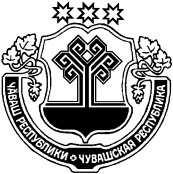 О базовом размере платы за пользование жилым помещением (платы за наем) для нанимателей жилых помещений и коэффициенте соответствия платы, учитывающий социально-экономические условия в Магаринском сельском поселении Шумерлинском районе В соответствии с Жилищным кодексом Российской Федерации, решением Собрания депутатов Магаринского сельского поселения Шумерлинского района Чувашской Республики от 18.05.2017. N 20/1 "Об утверждении Положения о расчете размера платы за пользование жилым помещением (платы за наем) для нанимателей жилых помещений", в целях обеспечения надлежащего содержания и ремонта жилищного фонда Магаринского сельского поселения Шумерлинского района Чувашской Республики:Собрание депутатов Магаринского сельского поселения Шумерлинского района Чувашской Республики решило:1. Установить:1.1. Базовый размер платы за пользование жилым помещением (платы за наем) для нанимателей жилых помещений по договорам социального найма и договорам найма жилых помещений муниципального жилищного фонда на 2018 год в сумме 37,390 рубля за 1 кв. метр общей площади жилого помещения.1.2. Коэффициент соответствия платы, учитывающий социально-экономические условия в Магаринском сельском поселении Шумерлинского района Чувашской Республики, в следующих размерах:- с 01.01.2018 по 30.06.2018 - 0,0254;- с 01.07.2018 по 31.12.2018 - 0,0261.2. Настоящее постановление вступает в силу со дня его официального опубликования и распространяется на правоотношения, возникшие с 1 января 2018 года.И.о. главы  Магаринского сельского поселения Шумерлинского района                                                                                           М.А. Бакула	                        ЧĂВАШ РЕСПУБЛИКИÇĚМĚРЛЕ РАЙОНĚЧУВАШСКАЯ РЕСПУБЛИКАШУМЕРЛИНСКИЙ РАЙОН МАКАРИН ЯЛ ПОСЕЛЕНИЙĚН ДЕПУТАТСЕН ПУХĂВĚ ЙЫШĂНУ27.04.2018   № 32/1Тури Макарин ялě СОБРАНИЕ ДЕПУТАТОВ МАГАРИНСКОГО СЕЛЬСКОГО ПОСЕЛЕНИЯ РЕШЕНИЕ27.04.2018   № 32/1деревня Верхний Магарин